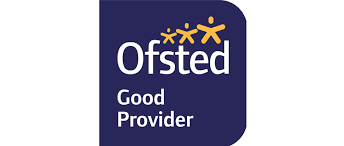 STAKESBY PRIMARY ACADEMY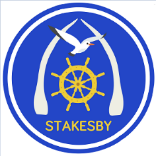 NEWS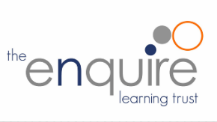 	25th October 2019	25th October 2019STAKESBY SUPERSTARSWe would like to say a huge well done to the following children who have made outstanding progress this half term.Great work everyone!STAKESBY SUPERSTARSWe would like to say a huge well done to the following children who have made outstanding progress this half term.Great work everyone!INFORMATION FROM THE PRINCIPALWhitby is an amazing place to live with loads of opportunities for teaching history, geography, science and much more. Our new curriculum has been written specifically for Stakesby Primary children and takes full advantage of these opportunities. At the moment, Beech class are tracing the link between Bram Stoker and Goth weekends. Meanwhile, Holly class have made models and are learning about the Penny Hedge. Elm and Hazel will shortly be studying the Whitby Lifeboat Disaster of 1861 and Oak class will be linking the history of Whitby Abbey to their study of the Vikings. Oak class also had a bit of a ‘Bake Off’ and made the buns for our Parents’ Evenings this week and Elm class made their own stew and bread - on an open fire in our school forest.An exciting week all round to finish of the first half-term of the new academic year.Mr Gunning - PrincipalINFORMATION FROM THE PRINCIPALWhitby is an amazing place to live with loads of opportunities for teaching history, geography, science and much more. Our new curriculum has been written specifically for Stakesby Primary children and takes full advantage of these opportunities. At the moment, Beech class are tracing the link between Bram Stoker and Goth weekends. Meanwhile, Holly class have made models and are learning about the Penny Hedge. Elm and Hazel will shortly be studying the Whitby Lifeboat Disaster of 1861 and Oak class will be linking the history of Whitby Abbey to their study of the Vikings. Oak class also had a bit of a ‘Bake Off’ and made the buns for our Parents’ Evenings this week and Elm class made their own stew and bread - on an open fire in our school forest.An exciting week all round to finish of the first half-term of the new academic year.Mr Gunning - PrincipalSCHOOL INFORMATIONHolly Class (Year 1)We are delighted with all the children who are coming into school by themselves. After the half-term holiday can the remaining children who are being accompanied into the classroom be super brave and come in by themselves too. Well done everyone!Christmas Lantern ParadeAnimated Objects Theatre Company have been working with Hazel Class this week making Stakesby’s annual Christmas lanterns.  For any children who would like to make their own individual lantern there is a FREE workshop at Whitby library on Saturday 2nd November between 10.00am - 12.00 midday.The Whitby Christmas Lantern Parade takes place on Friday 15th November - time and location to be confirmed.Macmillan Bake SaleThank you so much to everyone who bought and donated cakes for our Parents’ Evening sale in aid of Macmillan. We raised over £126.50 for this wonderful cause. Oak Class - you really were star bakers this week!SCHOOL INFORMATIONHolly Class (Year 1)We are delighted with all the children who are coming into school by themselves. After the half-term holiday can the remaining children who are being accompanied into the classroom be super brave and come in by themselves too. Well done everyone!Christmas Lantern ParadeAnimated Objects Theatre Company have been working with Hazel Class this week making Stakesby’s annual Christmas lanterns.  For any children who would like to make their own individual lantern there is a FREE workshop at Whitby library on Saturday 2nd November between 10.00am - 12.00 midday.The Whitby Christmas Lantern Parade takes place on Friday 15th November - time and location to be confirmed.Macmillan Bake SaleThank you so much to everyone who bought and donated cakes for our Parents’ Evening sale in aid of Macmillan. We raised over £126.50 for this wonderful cause. Oak Class - you really were star bakers this week!SPORTS REPORTIn our final event of this half term, our four cross-country teams took to the course at Caedmon to battle it out against hundreds of pupils from local schools. It was a real pleasure to see so many of our children involved - and to witness the Year 3/4 boys’ team take second place. Well done Theo, Bailey, Daniel, Reggie, Max, Devon, Flynn, Freddie, Larissa, Mia, Emmie, Ellie G, Nevaeh, Storm, Frankie, Isla, Olivia, Amelia, Marilyn, Abi, Poppy, Tom W, Jamie, Tom A, Evan, Jodi, Megan, Rebecca, Sophie P, Mason, Logan, Callum, Charlie, Layia and Darcy!Please return any school sports kit as soon as possible - thank you.Miss RobsonSPORTS REPORTIn our final event of this half term, our four cross-country teams took to the course at Caedmon to battle it out against hundreds of pupils from local schools. It was a real pleasure to see so many of our children involved - and to witness the Year 3/4 boys’ team take second place. Well done Theo, Bailey, Daniel, Reggie, Max, Devon, Flynn, Freddie, Larissa, Mia, Emmie, Ellie G, Nevaeh, Storm, Frankie, Isla, Olivia, Amelia, Marilyn, Abi, Poppy, Tom W, Jamie, Tom A, Evan, Jodi, Megan, Rebecca, Sophie P, Mason, Logan, Callum, Charlie, Layia and Darcy!Please return any school sports kit as soon as possible - thank you.Miss RobsonFOSS INFORMATIONOver 80 children attended our Halloween disco last week. We were very impressed with their behaviour, their manners and how the older children took care of the younger children all whilst having lots of fun. Well done! £200 was raised.   Thank you to Mr Saltmarsh for keeping the children entertained, Mrs Reed for the delicious pizza and to all the FoSS members who gave up their time to help. Ladies' Night is fast approaching Friday 8th November from 7pm until 9pm. Get your tickets from the school office or purchase on the night.  We have a wide variety of vendors as well as a raffle, tombola and the ever popular ‘Pick a Bottle’ game. Due to the sale of alcohol, this event is for over 18s only.  We hope to see you there. Thank you for all your support – enjoy the half-term holiday.Mrs Parker & The FoSS TeamFOSS INFORMATIONOver 80 children attended our Halloween disco last week. We were very impressed with their behaviour, their manners and how the older children took care of the younger children all whilst having lots of fun. Well done! £200 was raised.   Thank you to Mr Saltmarsh for keeping the children entertained, Mrs Reed for the delicious pizza and to all the FoSS members who gave up their time to help. Ladies' Night is fast approaching Friday 8th November from 7pm until 9pm. Get your tickets from the school office or purchase on the night.  We have a wide variety of vendors as well as a raffle, tombola and the ever popular ‘Pick a Bottle’ game. Due to the sale of alcohol, this event is for over 18s only.  We hope to see you there. Thank you for all your support – enjoy the half-term holiday.Mrs Parker & The FoSS TeamSCHOOL LUNCHESPlus!  Seasonal vegetables, a selection of fresh salad and fruits, plus freshly             baked bread is available on every table.Plus!  Choice of fresh fruit and yoghurt or set pudding every day.TEA TIME CLUB3.15-5.15pmWHAT’S HAPPENING NEXT WEEKHave an enjoyable half term weekWHAT’S HAPPENING NEXT WEEKHave an enjoyable half term weekWHAT’S HAPPENING NEXT WEEKHave an enjoyable half term week